BANGALORE METRO RAIL CORPORATION LIMITED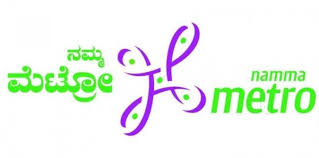 (A Joint Venture of Govt. of India & Govt. of Karnataka)III Floor, BMTC Complex, K.H.Road, Shanthinagar, Bangalore – 27No. BMRCL/ 77/ADM/2018/PRJ/                                                                  Date: 07.09.2018NOTIFICATION FOR CONTRACT APPOINTMENTBangalore Metro Rail Corporation Limited, a Joint Venture of Government of India and Government of Karnataka, is a Special Purpose Vehicle (SPV) entrusted with the responsibility of implementing the Metro Rail Project in the city of Bangalore.BMRCL invites applications from qualified and experienced personnel for appointment to Engineering positions in the Project Wing. All appointments proposed will be on “contract basis” only.Total number of posts are 20 which includes all the four categories indicated below viz. Deputy Chief Engineer, Executive Engineer, Asst. Executive Engineer & Assistant Engineer. Age limit is indicated below against each posts for Contract Basis as well as Retired Personnel. QUALIFICATION AND EXPERIENCE:For Experienced Personnel:For Retired Personnel:Note: Candidate must have experience in large infrastructure project execution out of which minimum years mentioned in table above should be in Track Works in Metros / Railways. Experience of ballastless track construction will be preferred. Candidate must be familiar with Contract Management, QA/QC, Safety Implementation, Programme Monitoring etc. for Track Works.Besides the above, employees will be extended medical and personal accident insurance cover & contribution to superannuation fund, CUG mobile facility and conveyance facility will also be extended as per rules of the Company.PERIOD OF CONTRACT APPOINTMENT1.  The tenure of contract appointment will be 3 years but it will be 1 year for Retired personnel.2. The contract of appointment may be terminated by either side by giving 3 months’ notice or by paying the contractual remuneration of three months in lieu of notice period, if the circumstances so warrant. However, BMRCL reserves the right either to accept or reject the resignation depending on requirement of the project. CONDITIONSThe Candidates working in BMRCL who desires to apply for the post of Dy. CE, EE, AEE & AE should have a minimum of 2 years’ experience in the post of EE, AEE, AE & SE respectively in BMRCL in addition to all conditions mentioned in the Notification. Candidates who have been shortlisted will only be called for interview.The experience is post qualification and the minimum required. Mere possession of minimum experience does not confer any right to be called for interview / selection.Any canvassing by or on behalf of the candidates or to bring political or other outside influence with regard to selection/appointment shall be a disqualification.Selection will be through interview by a Committee constituted by the Competent Authority.SELECTION1. Candidates should fill in the application on-line, take a print out of the same and submit along with copies of all certificates in support of qualification and experience prescribed for the post.  Candidates who fail to send hard copy of the on-line application along with relevant documents will not be considered even though they have submitted application on-line.2. The application of any candidate found guilty of impersonation or submitting fabricated documents or making statements, which are false or incorrect or indulging in suppression of facts, attempting to use unfair means for the purpose of recruitment, will be liable for rejection.3.  The candidates shall have to appear for interview as and when called, at their own cost.MISCELLANEOUSDocuments in support of qualification and relevant experience shall be sent along with the application. Non-submission of documents along with the application, will lead to rejection of application at any stage during the process of recruitment.2. The number of vacancies indicated in this Notification is provisional and may increase or decrease depending upon the actual need.   BMRCL also reserves the right to cancel the notified vacancies at its discretion and such decision will be final and binding on all.3.  BMRCL reserves the right to assess fitness or otherwise of the candidates selected.4.		BMRCL shall not be liable for any damage / injury / loss to the individual, if any, sustained during the entire recruitment process and journey.LAST DATE FOR RECEIPT OF APPLICATIONSEligible candidates may fill in the application on-line, take a print out of the same and forward along with relevant documents in support of qualification and experience.   Such applications may be addressed to the General Manager (HR), Bangalore Metro Rail Corporation Limited, III Floor, BMTC Complex, K. H. Road, Shanthinagar, Bangalore 560027 super scribing the envelope as “APPLICATION FOR THE POST OF …………………………………………………”.   Last date for receipt of hard copy of the application is 4.00 PM of 06.10.2018.GENERAL MANAGER  (HR)BANGALORE METRO RAIL CORPORATION LIMITEDJoint Venture of Govt. of India & Govt. of Karnataka)III Floor, BMTC Complex, K.H. Road, Shanthinagar,Bangalore – 560 027No. BMRCL/77/ADM/2018/PRJ/                                   Date: 07.09.2018NOTIFICATION FOR CONTRACT APPOINTMENTBMRCL invites applications from qualified and experienced personnel for appointment to following positions for Track Works in the Project Wing.Last date for receipt of applications is 4.00 PM on 06.10.2018  For details regarding eligibility criteria, on-line application, etc. please visit our website: www.bmrc.co.in   Career Section.General Manager (HR)Sl. NoName ofPostAge Limit (Years)Minimum Educational QualificationExperienceConsolidated Pay (P.M.)1.Deputy Chief Engineer 55BE / B. Tech in Civil Engineering Total – 15 years after GraduationTrack – 5 years in Track constructionShould have worked as Executive Engineer or Equivalent for minimum of 3 years.Rs. 1,22,630/- 2Executive Engineer50BE / B. Tech in Civil EngineeringTotal – 12 years after GraduationTrack – 5 years in Track constructionShould have worked as Asst. Executive Engineer or Equivalent for minimum of 3 years.Rs. 67,430/- 3Asst. Executive Engineer40BE / B. Tech in Civil EngineeringTotal – 8 years after GraduationTrack – 3 years in Track constructionShould have worked as Asst. Engineer or Equivalent for minimum of 2 years.Rs. 55,860/- 4Assistant Engineer35BE / B.Tech in Civil Engineering or Diploma in Civil EngineeringShould have worked as Section Engineer or Equivalent for minimum of 2 years.Rs. 48,280/- Sl. NoName ofPostAge Limit (Years)Experience CriteriaConsolidated Pay (P.M.)1.Deputy Chief Engineer 65Should have retired as Deputy Chief Engineer or Equivalent from Metros/Railways/PSUs having experience in Track works.Rs. 1,10,000/-2Executive Engineer65Should have retired as Executive Engineer or Equivalent from Metros/Railways/PSUs having experience in Track works.Rs. 60,000/-3Asst. Executive Engineer65Should have retired as Asst. Executive Engineer or Equivalent from Metros/Railways/PSUs having experience in Track works.Rs. 50,000/-4Assistant Engineer65Should have retired as Assistant Engineer or Equivalent from Railways or Metros/Railways/PSUs having experience in Track works.Rs. 40,000/-Sl. No.Name of PostNo. of Posts1Dy. Chief Engineer20 posts2Executive Engineer20 posts3Asst. Executive Engineer20 posts4Assistant Engineer20 posts